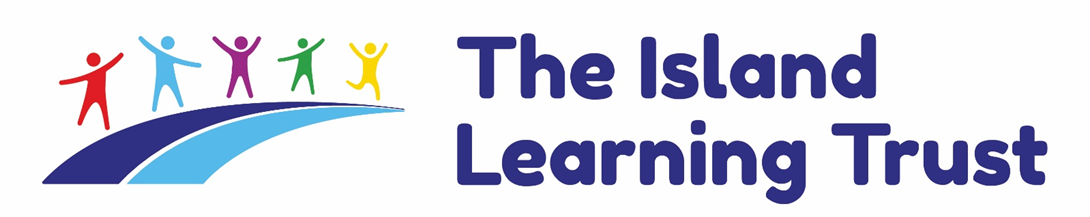 Job Description:   Clerical AssistantPurpose of the Job:To provide general clerical and administrative support for the school under the direction or instruction of senior staff, taking a pro-active role in relation to its day to day function.Key duties and responsibilities:Support the day to day clerical and administrative functions of the schoolAct as the main point of contact for the school, investigating queries, assessing the nature of telephone calls and directing these appropriately. Receiving visitors in a courteous, prompt and efficient manner. Ensure that staff, service users and members of the public who contact the school are dealt with efficiently and consistentlyProvide general administrative support to the Head of School/Executive Headteacher.Liaising in a professional manner with all outside agencies, schools and staff within the TrustRecording and monitoring pupil attendance in liaison with Heads of School, FLO/TILT FLOIndividuals in this role may also undertake some or all of the following: Produce lists, information and data as requested by senior staff or external agencies (e.g. standard/statutory returns) Develop and maintain manual and computerised records and management information systems i.e. SIMS or alternative MISFirst point of contact for sick pupils, liaise with parents / carers/staff Maintain stocks and supplies, selling and distributing as required Person Specification:   Clerical AssistantThe following outlines the criteria for this post.   Applicants who have a disability and who meet the criteria will be shortlisted.   Applicants should describe in their application how they meet these criteria.Based at:Minster in Sheppey Primary SchoolGrade:Kent Range 4(£19,389 - £20,493 pro-rata pa)37 hrs per week / 40 weeks per yearResponsible to:Office ManagerCRITERIA QUALIFICATIONSNVQ 2 or equivalentEXPERIENCEProven admin experiencePrevious experience of Reception duties within in school and using SIMS or alternative MISSKILLS AND ABILITIESAbility to communicate effectively with other school staff, senior leadership, and outside agenciesHigh level literacy and numeracy skillsAbility to input data quickly and accuratelyComputer literate – ability to use a computer and produce a range of accurate documents using Office 365, including Outlook email, Excel, Word and SIMS or alternative MISAbility to work to deadlinesAbility to work pro-actively and as part of a teamGood organisational skillsAbility to operate computerised and manual filing systems and to make improvements where necessaryAbility to undertake training to support the roleAbility to retain and use a range of informationAbility to work independentlyAbility to maintain confidentiality at all timesKNOWLEDGERequires knowledge of a range of administrative support tasks and office and related school procedures and systemsAwareness of equality and diversity issues – respecting the needs and views of other peopleUnderstanding of GDPR and health and safety issues within the workplace